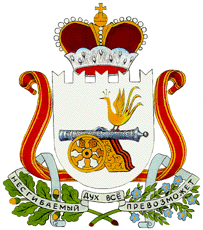 АДМИНИСТРАЦИЯ ДОБРОМИНСКОГО СЕЛЬСКОГО ПОСЕЛЕНИЯ
                  ГЛИНКОВСКОГО РАЙОНА СМОЛЕНСКОЙ ОБЛАСТИПОСТАНОВЛЕНИЕот 24 апреля 2018        № 17Об утверждении и введении в действие Программы профилактики нарушений обязательных требований, осуществляемой органом муниципального контроля – администрацией Доброминского сельского поселения в 2018 годуВ соответствии с частью 1 статьи 8.2 Федерального закона от 26.12.2008 № 294-ФЗ «О защите прав юридических лиц и индивидуальных предпринимателей при осуществлении государственного контроля (надзора) и муниципального контроля», Уставом Доброминского сельского поселения Глинковского района Смоленской областиАдминистрация Доброминского сельского поселения Глинковского района Смоленской области п о с т а н о в л я е т:1. Утвердить прилагаемую программу профилактики нарушений обязательных требований, осуществляемую органом муниципального контроля – Администрацией Доброминского сельского поселения в 2018 году (далее – Программа профилактики нарушений).
2. Должностным лицам администрации Доброминского сельского поселения, уполномоченным на осуществление муниципального контроля в соответствующих сферах деятельности, обеспечить в пределах своей компетенции выполнение Программы профилактики нарушений, утвержденной пунктом 1 настоящего постановления.
3. Настоящее постановление вступает в силу со дня его подписания и опубликования на официальном сайте администрации Доброминского сельского поселения Глинковского района Смоленской области.Глава  муниципального образованияДоброминского сельского поселенияГлинковского района  Смоленской области	                      Л.В. ЛарионоваУТВЕРЖДЕНА
Постановлением Администрации Доброминского сельского поселения
Глинковского района Смоленской областиот 24.04.2018 № 17ПРОГРАММА
профилактики нарушений, осуществляемой органом муниципального контроля – администрацией Доброминского сельского поселения в 2018 годуРАЗДЕЛ I. Виды муниципального контроля, осуществляемого администрациейДоброминского сельского поселения Глинковского района Смоленской областиРАЗДЕЛ II. Мероприятия по профилактике нарушений, реализуемые администрациейДоброминского сельского поселения Глинковского района Смоленской области№п/пНаименованиевида муниципального контроляНаименование органа (должностного лица), уполномоченного на осуществление муниципального контроля соответствующей сферы деятельности1.Муниципальный контроль соблюдения требований по благоустройству территории Доброминского сельского поселенияАдминистрация Доброминского сельского поселения2.Муниципальный контроль за обеспечением сохранности автомобильных дорог местного значения на территории Доброминского сельского поселенияАдминистрация Доброминского сельского поселения№п/пНаименование мероприятияСрок реализации мероприятияОтветственный исполнитель1.Размещение на официальном сайте администрации Доброминского сельского поселения для каждого вида муниципального контроля перечней нормативных правовых актов или их отдельных частей, содержащих обязательные требования, оценка соблюдения которых является предметом муниципального контроля, а также текстов соответствующих нормативных правовых актовВ течение года  (по мере необходимости)Должностные лица, уполномоченные на осуществление муниципального контроля в соответствующей сфере деятельности, указанные в разделе I настоящей программы2.Осуществление информирования юридических лиц, индивидуальных предпринимателей по вопросам соблюдения обязательных требований, в том числе посредством разработки и опубликования руководств по соблюдению обязательных требований, разъяснительной работы в средствах массовой информации и иными способами.В случае изменения обязательных требований – подготовка и распространение комментариев о содержании новых нормативных правовых актов, устанавливающих обязательные требования, внесенных изменениях в действующие акты, сроках и порядке вступления их в действие, а также рекомендаций о проведении необходимых организационных, технических мероприятий, направленных на внедрение и обеспечение соблюдения обязательных требованийВ течение года  (по мере необходимости)Должностные лица, уполномоченные на осуществление муниципального контроля в соответствующей сфере деятельности, указанные в разделе I настоящей программы3.Обеспечение регулярного (не реже одного раза в год) обобщения практики осуществления в соответствующей сфере деятельности муниципального контроля и размещение на официальном сайте администрации Доброминского сельского поселения соответствующих обобщений, в том числе с указанием наиболее часто встречающихся случаев нарушений обязательных требований с рекомендациями в отношении мер, которые должны приниматься юридическими лицами, индивидуальными предпринимателями в целях недопущения таких нарушенийIV кварталДолжностные лица, уполномоченные на осуществление муниципального контроля в соответствующей сфере деятельности, указанные в разделе I настоящей программы4.Выдача предостережений о недопустимости нарушения обязательных требований  в соответствии с частями 5-7 статьи 8.2 Федерального закона от 26 декабря 2008 года № 294-ФЗ «О защите прав юридических лиц и индивидуальных предпринимателей при осуществлении государственного контроля (надзора) и муниципального контроля (если иной порядок не установлен федеральным законом)В течении года  (по мере необходимости)Должностные лица, уполномоченные на осуществление муниципального контроля в соответствующей сфере деятельности, указанные в разделе I настоящей программы